Publicado en Alcobendas, Madrid el 01/12/2022 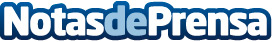 DEKRA crea un nuevo centro de pruebas para sistemas de baterías de automóvilesLa organización internacional de expertos DEKRA va a crear un nuevo centro de ensayos para baterías de automoción y estacionarias. Las instalaciones estarán ubicadas en el Centro Tecnológico de la empresa en DEKRA Lausitzring en Brandenburgo, AlemaniaDatos de contacto:DEKRA EspañaDepartamento de Marketing635828804Nota de prensa publicada en: https://www.notasdeprensa.es/dekra-crea-un-nuevo-centro-de-pruebas-para Categorias: Internacional Automovilismo Sostenibilidad Industria Automotriz Otras Industrias Innovación Tecnológica http://www.notasdeprensa.es